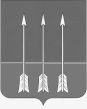 Администрация закрытого административно-территориальногообразования Озерный Тверской областиП О С Т А Н О В Л Е Н И Е02.05.2024                                                                                                          № 55   Об организации учебных сборов с обучающимися, проходящими подготовку по основам военной службы в общеобразовательных организациях ЗАТО Озерный в 2024 годуВ соответствии с Распоряжением Губернатора Тверской области от 19.04.2024 № 124-рг «Об организации учебных сборов с гражданами, проходящими подготовку по основам военной службы в образовательных организациях, реализующих образовательные программы среднего общего образования, программы среднего профессионального образования, и учебных пунктах организаций, расположенных на территории Тверской области, в 2024 году», в соответствии со статьей 36 Устава ЗАТО Озерный администрация ЗАТО Озерный постановляет:1. Провести с 27 мая по 31 мая 2024 года учебные сборы с обучающимися, проходящими подготовку по основам военной службы в общеобразовательных организациях ЗАТО Озерный (далее – учебные  сборы), в соответствии с санитарно-эпидемиологическими требованиями.2. Руководителю отдела мобилизационной подготовки, делам ГО и ЧС администрации ЗАТО Озерный П.Е. Андрееву организовать проведение учебных сборов, согласовав с войсковой частью 14245 вопросы организации и проведения учебных сборов в соответствии с приказом Министра обороны Российской Федерации и Министерства образования и науки Российской Федерации от 24.02.2010 № 96/134 «Об утверждении Инструкции об организации обучения граждан Российской Федерации начальным знаниям в области обороны и их подготовки по основам военной службы в образовательных учреждениях среднего (полного) общего образования, образовательных учреждениях среднего профессионального образования и учебных пунктах».3. Руководителю отдела образования администрации ЗАТО Озерный И.А. Гараниной осуществлять контроль за организацией и проведением учебных сборов в 2024 году.4. Назначить:- начальником учебных сборов – руководителя отдела мобилизационной подготовки, делам ГО и ЧС администрации ЗАТО Озерный П.Е. Андреева;- начальником штаба учебных сборов – воспитателя кадетского класса МБОУ СОШ № 2 ЗАТО Озерный А.А. Терентьева;- заместителем начальника штаба учебных сборов – воспитателя кадетского класса МБОУ СОШ № 1 ЗАТО Озерный В.В. Цыганова;- заместителями начальника учебных сборов по воспитательной работе – заместителей директоров по воспитательной работе МБОУ СОШ № 1 ЗАТО Озерный Ю.С. Лаптеву, МБОУ СОШ № 2 ЗАТО Озерный – М.Г. Матвееву; - заместителями начальника учебных сборов по хозяйственной части – заведующих хозяйством МБОУ СОШ №1 ЗАТО Озерный И.В. Гусеву, МБОУ СОШ № 2 ЗАТО Озерный – Л.А. Кафанову.5. Директору МБОУ СОШ № 1 ЗАТО Озерный Н.П. Сташковой, директору МБОУ СОШ № 2 ЗАТО Озерный А.А. Шигиной:а) определить состав и обеспечить полный охват юношей и девушек 10-х классов общеобразовательных организаций ЗАТО Озерный, привлекаемых к учебным сборам;б) обеспечить их организованную доставку к месту проведения учебных сборов и обратно, размещение и организацию учебного процесса, проведение мероприятий военно-патриотического воспитания и спортивно-массовой работы в соответствии с методическими рекомендациями по организации проведения учебных сборов, утвержденных Распоряжением Правительства Тверской области от 13.06.2023 № 595-рп «Об утверждении методических рекомендаций по организации проведения учебных сборов с гражданами Российской Федерации, проходящими подготовку по основам военной службы в образовательных организациях, реализующих образовательные программы среднего общего образования, программы среднего профессионального образования, и учебных пунктах, расположенных на территории Тверской области»;в) обеспечить финансирование расходов питания и бытового обслуживания учебных сборов.	6. Контроль за исполнением настоящего постановления возложить на руководителя отдела образования администрации ЗАТО Озерный И.А. Гаранину.	7.	Опубликовать постановление в газете «Дни Озерного» и разместить на официальном сайте муниципального образования ЗАТО Озерный в сети Интернет (www.ozerny.ru).	8. Постановление вступает в силу с даты подписания. Глава ЗАТО Озерный 	                                 	Н.А. Яковлева